GUÍA  PARA AUTOINSCRIBIRSE Y REALIZAR PRÁCTICAS EN MOODLE.Ingrese al sitio www. Materias.ith.mx, vera esta página: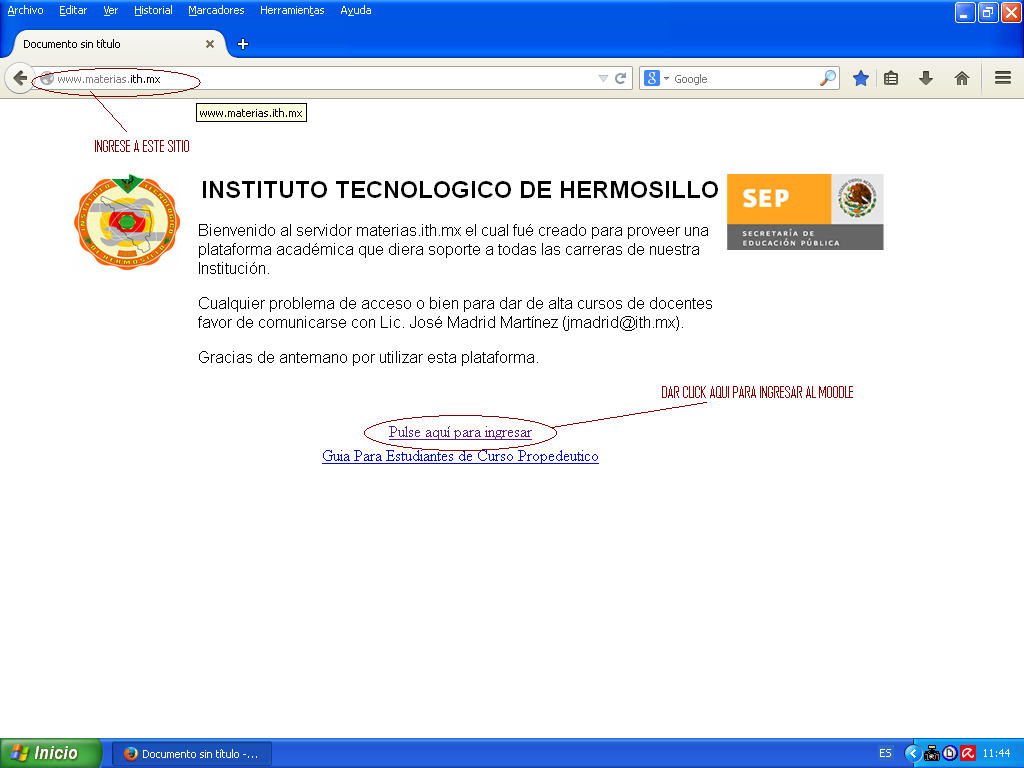 Después de ingresar, deberá proporcionar sus claves de ingreso a moodle, éstas son proporcionadas por la persona manager del moodle, no por el profesor.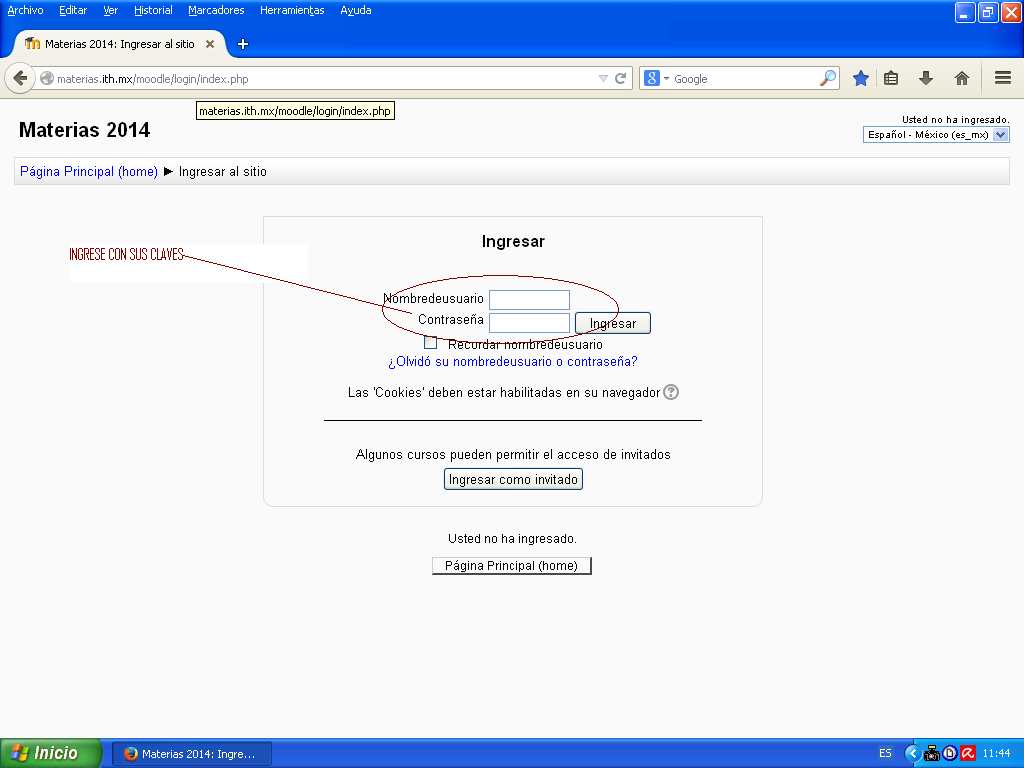 Seleccione el área a ingresar: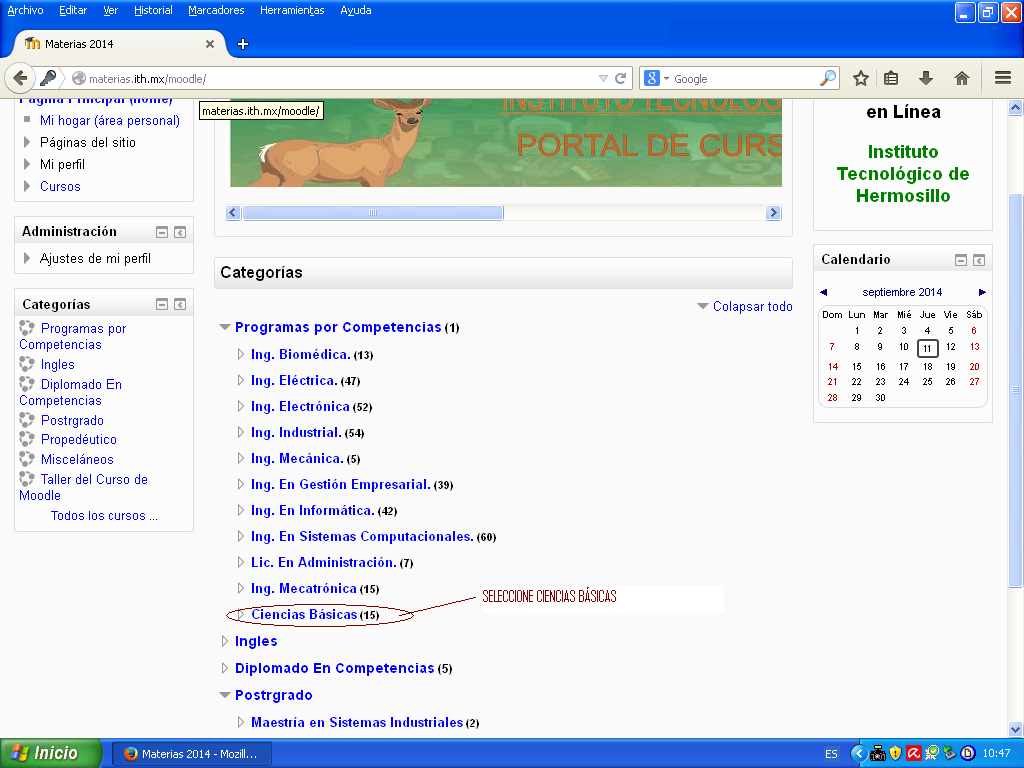 Seleccione su materia: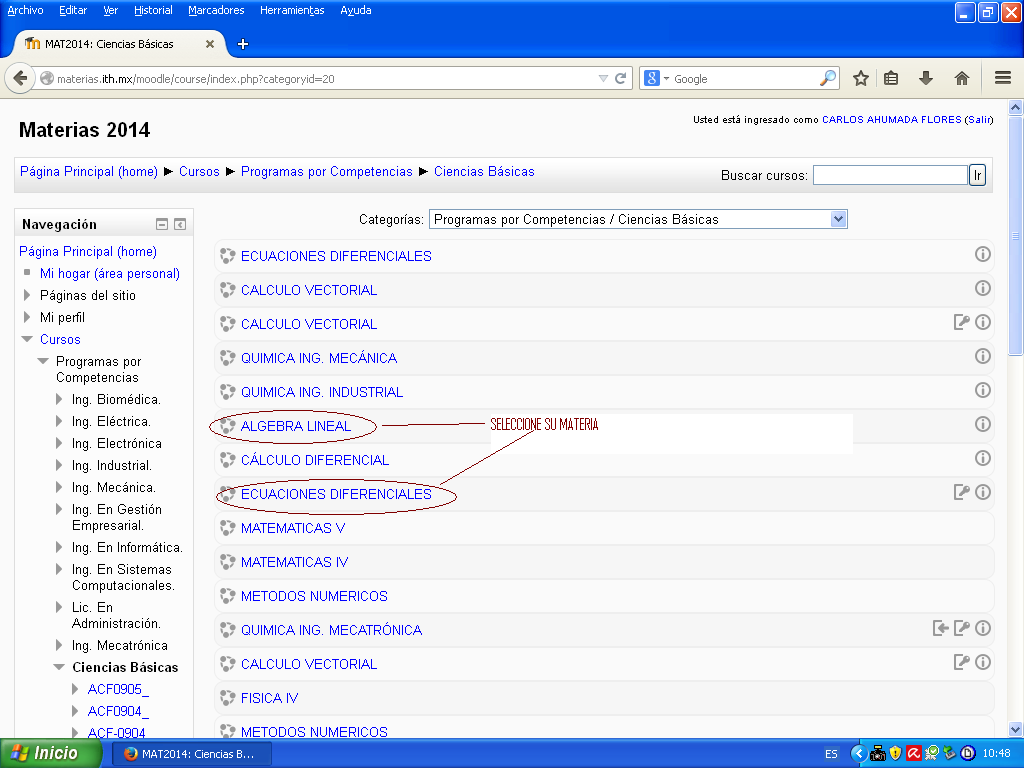 Una vez seleccionada, inscríbase en ella con la clave asignada por su profesor, esto lo hará una sola vez.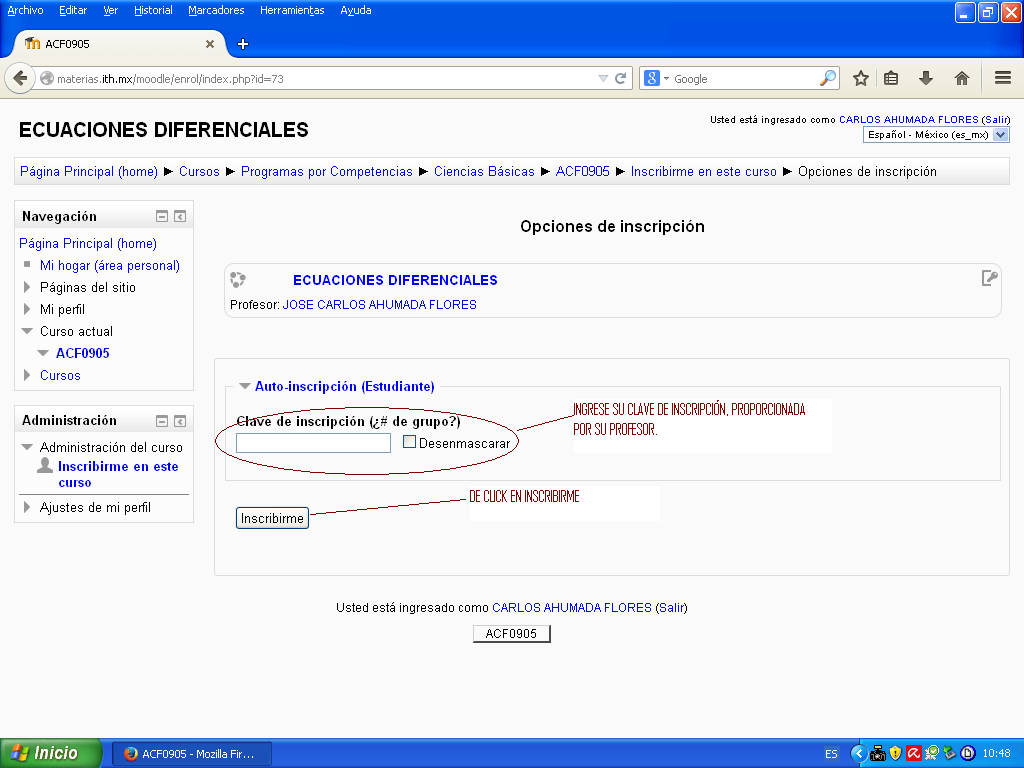 Seleccione la práctica a realizar y esta le pedirá la contraseña de ingreso, también proporcionada por su profesor. Sigua las indicaciones posteriores.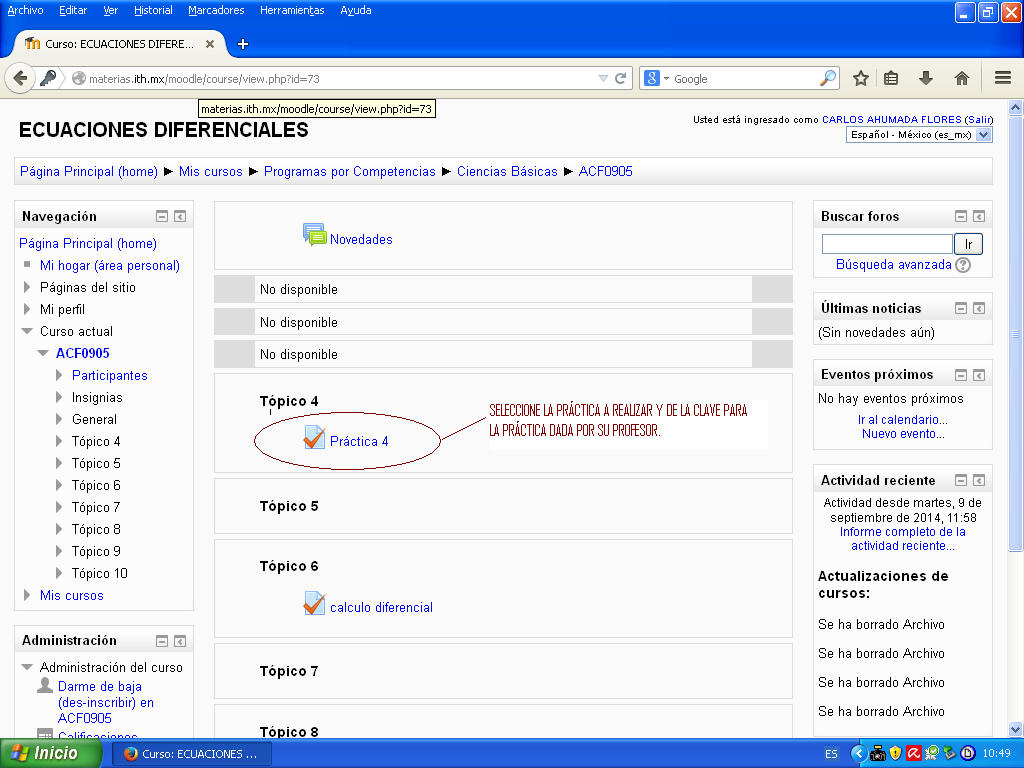 